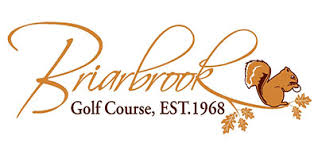 51th Annual Men’s Briarbrook InvitationalJune 12th – 14th, 20202018 Champion – John Robinson III, 2018 Senior Champion – Chad WalkerIndividual Stroke Play EventRegular Division						Senior DivisionMember w/Cart - $150.00 				Member w/Cart - $135.00Member w/o Cart - $185.00				Member w/o Cart - $160.00Public - $225.00						Public – $185.00Entry Fee includes: Greens Fees, Cart Rental, Lunch, Saturday Social, Skins*, and Practice Round Green Fee***There will not be a final round skins competition.  **Practice Round: Thursday June 11th. Player’s must schedule Tee Time. $15.00 cart fee may apply.DIVISIONSRegular Division: 59 & under: 54-hole Flighted Stroke Play (Round 1 – Friday, Round 2 – Saturday, Round 3 - SundaySenior Division: 60 & over. 36-hole Flighted Stroke Play (Round 1 – Saturday, Round 2 – Sunday)Regular Division: White Tees (Championship Flight Final Round – Blue Tees); Senior Division: Green TeesFLIGHTSRegular Division – 6 Flights (based on minimum of 90 participants)Senior Division – 2 Flights (Based on minimum of 30 participants)Flights will be determined following the Saturday Round.PRIZES1st Place - $5002nd Place - $4003rd Place – $3004th Place - $2005th Place - $100All prizes will be Pro Shop credit and are subject to change based on the number of entries.HORSERACES (optional)Thursday June 11th 3:00pm2-man Alternate Shot Format$40.00 entry per teamAll entries must be paid & received no later than Thursday June 4th. Make checks payable to; Briarbrook Golf Course.Mail paid entry to; Briarbrook Golf Course, PO Box 346, Carl Junction, MO 64834, Attn: Nate BenedictPlayers Name:_______________________________________     Player’s Phone #:_____________________________________Player’s Email________________________________________   Player’s Age:________________________________________________ I want to play in the Regular Division 		 _______ I want to play in the Senior DivisionPreferred Friday Tee Time: 8:00 - 11:00_______or 11:00 - 2:00_______*Please specify. Tee times will reverse for Saturday. Senior Division request apply to Saturday only. Senior Division will tee off first on Sunday.	Pair with: _____________________________     ______________________________      _______________________________Each Player must submit their own entry form.Horse Race Information: (Both players must be in tournament. HDCP or score history required)Player #1____________________________________Handicap Index & GHIN #___________________Player #2____________________________________Handicap Index & GHIN #___________________